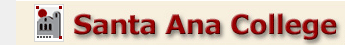 SAC Online General Education Courses for the Associate Degree 2010-2011 Plan A  SAC Fall 2010 – Summer 2011 Online Courses & TV CoursesA. Natural Sciences (minimum 3 units)A. Natural Sciences (minimum 3 units)Anthropology 101, 101LAstronomy 109, 110 or 110H, 140Biology 109 or 109H, 109L, 115, 149, 159, Biology 109, 239177, 200, 211,  239, 259Chemistry 109, 119, 209, 210, 219 or 219HChemistry 109, 209Earth Science 110 or 110H, 115, 150 Earth Science 150 (TV)or 150HEnvironmental Studies 140, 200, 259Geography 101, 101LGeology 101, 101L, 140, 150 or 150H, Geology 101 (TV), 150 (TV)201Physical Science 117, 118Physics 109, 210, 217, 279Science 200B. Social and Behavioral Sciences (minimum 6 units)B. Social and Behavioral Sciences (minimum 6 units)1. American Institutions (minimum 3 units)1. American Institutions (minimum 3 units)History 118, 120 or 120H, 121 or History 120, History 121121H, 122Political Science 101 or 101HPolitical Science 101 Plan A  SAC Fall 2010 – Summer 2011 Online Courses & TV Courses2. Social Science Elective(minimum 3 units)2. Social Science Elective(minimum 3 units)Anthropology 100 or 100HAnthropology 100 (TV)Criminal Justice 101Criminal Justice 101Economics 120, 121Economics 120, 121Geography 100 or 100H, 102 or 102HHistory 101 or 101H, 102 or 102HHuman Development 107, 110Human Development 107 Political Science 101 or 101HPolitical Science 101Psychology 100 or 100HPsychology 100 (TV)Sociology 100 or 100HSociology 100 C. Humanities(minimum 3 units)C. Humanities(minimum 3 units)Anthropology 104 or 104HArt 100 or 100H, 101, 102, 105, 110Art 100Dance 100 or 100H, 105English 104 or 104HForeign Language:Foreign Language:Chinese 101, 102French 101, 102, 201 or 201H, 202 or 202HJapanese 101, 102Spanish 101 or 101H, 102 or 102H,Spanish 101, Spanish 102201 or 201H, 202 or 202HVietnamese 101, 102Plan A  SAC Fall 2010 – Summer 2011 Online Courses & TV CoursesInterdisciplinary Studies 121, 200Interdisciplinary Studies 121 (TV)Literature:Literature:English 102 or 102H, 231, 232, English 102233ABCD, 241, 242, 270, 271, 272Music 101 or 101H, 102 or 102H, 104, 110,Music 101, 211 211Philosophy 106 or 106H, 108, 112, 118Sign Language 110, 111, 112, 116Television/Video Communications101, 103, 104, 105 or 105HTheatre Arts 100, 103, 104, 105Theatre Arts 100233ABCDD. Cultural Breadth  (Three units required from Dl or D2)D. Cultural Breadth  (Three units required from Dl or D2)Dl: Ethnic Studies/Women’s StudiesDl: Ethnic Studies/Women’s StudiesAnthropology 104 or 104H, 125Art 103, 104, 106Asian American Studies 101Black Studies 101Chicano Studies 101English 104 or 104HE.S. Health Education 102E.S. Health Education 102Ethnic Studies 101 or 101H, 102, or 102HHistory 123, 124 or 124H, 125, 127, 146, 150, 151, 153, 163,181 Human Development 221Plan A  SAC Fall 2010 – Summer 2011 Online Courses & TV CoursesEnglish 245, 246, 278Music 103Nutrition and Food 118Psychology 170Sign Language 116Speech Communication 103 or 103H,206 or 206HWomen’s Studies 101, 102, 201D2: International PerspectiveD2: International PerspectiveAnthropology 100 or 100HAnthropology 100 (TV)Business 106 or 106HBusiness 106Criminal Justice 209Dance 105English 271, 272Exercise Science, Professional 150Exercise Science, Professional 150Geography 100 or 100H, 102 or 102HInterdisciplinary Studies 117HMusic 102 or 102HPhilosophy 112Theatre Arts 105E. Language and Rationality(minimum 6 units)1. English Composition (minimum 3 units) Courses fulfilling the written composition requirement include both expository and argumentative writing. The English composition requirement may be met by completing one of the following courses with a grade of “C” or better:E. Language and Rationality(minimum 6 units)1. English Composition (minimum 3 units) Courses fulfilling the written composition requirement include both expository and argumentative writing. The English composition requirement may be met by completing one of the following courses with a grade of “C” or better:*a. English 101 or 101HEnglish 101Plan A  SAC Fall 2010 – Summer 2011 Online Courses & TV Courses2. Communication and Analytical Thinking (minimum 3 units)Includes mathematics, logic, statistics, computer languages and programming and related disciplines.2. Communication and Analytical Thinking (minimum 3 units)Includes mathematics, logic, statistics, computer languages and programming and related disciplines.Computer Science 100, 105, 111Computer Science 100Counseling 144English 103 or 103HEnglish 103Interdisciplinary Studies 111Mathematics 080/081, 105, 140, 145, 150,Mathematics 081, 105, 140160, 170, 180 or 180H, 185, 219 or219H, 280, 290, 295Philosophy 110 or 110H, 111, 144Philosophy 110Reading 102, 150Social Science 219 or 219HSpeech Communication 102, 140, 145F. Lifelong Understanding and Self-Development(minimum 3 units)NOTE: Take one course from each group.No more than one (1) unit may be counted from F2.F. Lifelong Understanding and Self-Development(minimum 3 units)NOTE: Take one course from each group.No more than one (1) unit may be counted from F2.1. Completion of one of the following:1. Completion of one of the following:Business 130Business 130Counseling 100, 101, 116, 120, 124,Counseling 116 125, 128E.S. Health Education 101, 102, 104,E.S. Health Ed. 101, 102, 104 120E.S. Professional 125, 140E.S. Professional 125Family & Consumer Studies 120Fashion Design Merchandising 103Human Development 102, 107Human Development 107 Interdisciplinary Studies 155Plan A  SAC Fall 2010 – Summer 2011 Online Courses & TV CoursesLibrary & Information Studies 100Mathematics 030Nutrition & Food 115 or 115HNutrition 115 Philosophy 111Psychology 140, 230Sociology 112Sociology 112 2. Completion of one of the following:2. Completion of one of the following:Dance 102, 201A, 201B, 206A, 206B,219A, 219BE.S. Activities 107, 123, 130, 132, 140, 150, Exercise Science 123155, 160, 169, 170, 180, 185, 200, 210, 220, 226, 235, 240, 245, 260, 265, 270, 280, 290, 292E.S. Adaptive Activities. 201, 202, 205, 206, 208, 211, 220E.S. Aerobic Fitness 140, 143, 144,146,150, 155, 156, 157, 158, 160E.S. Aquatics 201, 204, 206, 207E.S. Fitness 100, 101, 102, 103,108, 109, 110, 115, 116, 119, 120, 145, 147E.S. Intercollegiate Athletics 124, 125,126, 127, 128, 150,160, 170, 180, 200, 201, 202, 203, 204, 205, 206,207, 208, 209, 210, 211, 212,  213, 214,215, 216, 217, 218, 219, 220, 221, 222, 231, 235 E.S. Off Season Activities 130, 132, 140,169, 226,230, 261, 262, 270, 280, 290Proficiencies and Requirements: Proficiencies and Requirements: Note: Grades of “C” or better are required. Courses used to fulfill proficiency requirements may also be used to fulfill general education A-F requirements.Note: Grades of “C” or better are required. Courses used to fulfill proficiency requirements may also be used to fulfill general education A-F requirements.A. Reading1. Satisfactory score on the SAC/SCC Reading Placement Test at the time of initial placement testing, OR2. Satisfactory score on a Reading Department Test, OR3. Successful completion of any course at the  Reading 100 level OR4. A “C” grade or better in 9 units of general education courses for the Associate Degree in Areas A (Natural Sciences) - 3 units; B (Social and Behavioral Sciences) - 3 units each in B1 and B2.Area A: Biology 109, Biology 239, Chemistry 109, Chemistry 209,  Earth Science 150, Geology 101, Geology 150Area B1:History 120, History 121, Political Science 101Area B2:  Anthropology 100, Criminal Justice 101, Economics 120, 121, Geography 100, Psychology 100, Human Development 107,  Political Science 101, Sociology 100B. MathematicsCompletion of Mathematics 080/081 or anyother 3 unit mathematics course numberedabove the level of 080/081, ORMathematics 081, Mathematics 105, Mathematics 140Score on the SAC/SCC mathematicsplacement test indicating placement in amathematics course numbered above thelevel of 080/081.Mathematics 081, Mathematics 105, Mathematics 140C. Oral Communication RequirementCompletion of 3 units with a grade of “C” or better from the following: Speech Communication 101 or 101H (Interpersonal Communication), Speech Communication 102 (Public Speaking), Speech Communication 140 (Argumentation and Debate), SpeechCommunication 145 (Group Dynamics),Speech Communication 152 (Oral Interpretation)Speech Communication 101D. Computer Skills and ApplicationCompletion of any of the following majorsor programs, which require courses incomputer technology and/or applied technology: Automotive Technology; Communications - Journalism Option Degree A-Print Journalism; Communications - Journalism Option Degree B-Broadcast Journalism; Diesel; Electronics; Engineering; Fashion Design Merchandising; Human Development; Library Technology; Manufacturing Technology; Music Degree; Nursing; Pharmacy Technology; TV/Video Communications Degree; ORCompletion of one of the following courseswith a grade of “C” or better: Art 195;Business 150; Business Applications 179;Computer Science 100; Education 204, Education 205, Paralegal 120; ORBusiness 150, Business Applications 179, Computer Science 100, Education 204Students may challenge courses under “B”above, through Credit by Examination.Students should plan to schedule a creditby examination test at least one semesterprior to anticipated graduation. This willallow students to enroll in a course if theexam is not passed. Students are to followthe Credit by Examination procedurelisted in the catalog.Note: See the current class schedule for requirements, dates and times proficiency exams are scheduled.